«Малая родина- большая любовь»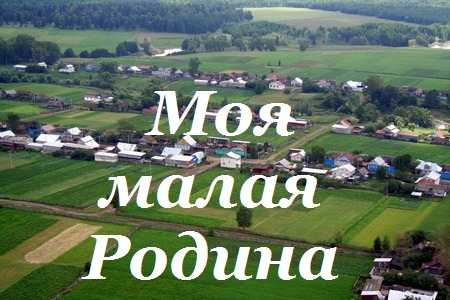 Музей  Ф.А.Щербины   проводит конкурс  рисунков«Малая родина- большая любовь».Участники: 1-4 кл., 5-7 кл., 8-9 кл.Рисунки выполнены на альбомных листах А-4  в любой технике(акварель, гуашь, цветной карандаш, фломастер, пастель и др.)Количество работ от 1 учащегося не более 3 рисунков.Рисунки  предоставить  ст.вожатой в срок до  16.02.2017 года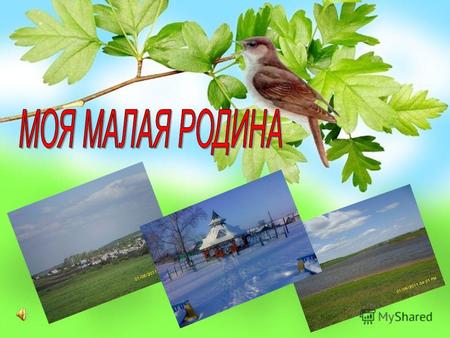 